Metropolitní odborná umělecká střední škola Praha 4 s. r. o.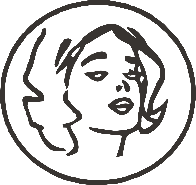 Táborská 350/32, Praha 4, 140 00Samostatná odborná práce69-51-H/01 KadeřníkExtravagantní účes ve stylu pin-up s viditelnou barevnou změnou v předních partiích účesuExtravagantní účes ve stylu pin-up s viditelnou barevnou změnou v zadních partiích účesuExtravagantní účes ve stylu pin-up s viditelnou barevnou změnou po celé hlavěJméno, příjmení: 	Ročník: 	třetíRok: 	2017/2018Obsahzačátek práce – Nadpis 1 – NAHRADIT